В соответствии с Указом Президента Российской Федерации от 16 августа 2021г. № 478 «О Национальном плане противодействия коррупции на 2021 – 2024 годы», в целях обеспечения защиты прав и законных интересов граждан и организаций, а также создания эффективных условий недопущения коррупции в администрации Сутчевского сельского поселения Мариинско-Посадского района и достижения конкретных результатов, администрация Сутчевского сельского поселения Мариинско-Посадского района Чувашской Республики п о с т а н о в л я е т:1. Внести изменение в постановление администрации Сутчевского сельского поселения от 21.12.2020 г. № 100 «Об утверждении Плана мероприятий администрации Сутчевского сельского поселения по противодействию коррупции на 2021-2023 годы» (далее План мероприятий по противодействию коррупции).2. Пункт 1.7. Плана мероприятий по противодействию коррупции изложить в редакции, согласно приложению к настоящему постановлению.3. Настоящее постановление вступает в силу со дня его подписания и подлежит официальному опубликованию.Приложение  к постановлению администрацииСутчевского сельского поселения от 26.10.2021г. № 56      ЧĂВАШ РЕСПУБЛИКИСĔнтĔрвĂрри РАЙОНĚКУКАШНИ ЯЛ ПОСЕЛЕНИЙĚНАДМИНИСТРАЦИЙĚЙЫШĂНУ2021.10.26 56 №Кукашни ялě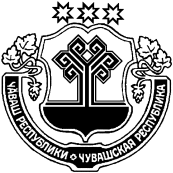 ЧУВАШСКАЯ РЕСПУБЛИКА
МАРИИНСКО-ПОСАДСКИЙ РАЙОНАДМИНИСТРАЦИЯСУТЧЕВСКОГО СЕЛЬСКОГОПОСЕЛЕНИЯПОСТАНОВЛЕНИЕ26.10.2021 № 56деревня СутчевоО внесении изменений в постановление администрации Сутчевского сельского поселения от 21.12.2020 г. № 100 «Об утверждении Плана мероприятий администрации Сутчевского сельского поселения по противодействию коррупции на 2021-2023 годы»Глава Сутчевского сельского поселенияС.Ю. ЕмельяноваМероприятия  по противодействию коррупцииСрок      выполненияОтветственные  исполнителиОжидаемые результаты1.7. а) направление муниципальных служащих, в должностные обязанности которых входит участие в противодействии коррупции, на мероприятия по профессиональному развитию в области противодействия коррупции, в том числе на обучение по дополнительным профессиональным программам в области противодействия коррупции;б) участие лиц, впервые поступивших на муниципальную службу и замещающих должности, связанные с соблюдением антикоррупционных стандартов, в мероприятиях по профессиональному развитию в области противодействия коррупции;в) направление муниципальных служащих, в должностные обязанности которых входит участие в проведении закупок товаров, работ, услуг для обеспечения государственных (муниципальных) нужд, на мероприятия по профессиональному развитию в области противодействия коррупции, в том числе на обучение по дополнительным профессиональным программам в области противодействия коррупции.по мере необходимостиГлава поселенияОтдел организационной работыПовышение квалификации